    TROFEO INTERREGIONALE ACSI “Città di Anzio”    ANZIO   (RM)   9 – 10 MARZO 2024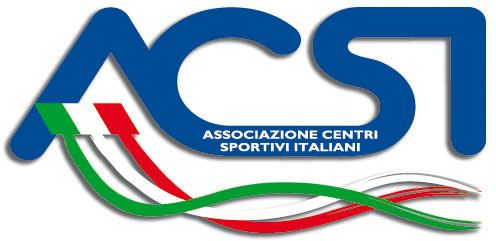 SCHEDA  ISCRIZIONE - COPPIE  ARTISTICO - ATTIVITA' PROMOZIONALE -  Gruppi Classic - Master -  Professional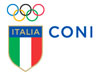 Dichiaro che i sopra citati Atleti sono in regola con la Certificazione Medica prevista dalle norme di Legge e che la stessa è giacente presso la Sede della Società.-Data_____________________									 IL DIRIGENTE RESPONSABILE												       ……………………………………………       TROFEO INTERREGIONALE ACSI “Città di Anzio”    ANZIO   (RM)   9 – 10 MARZO 2024SCHEDA  ISCRIZIONE - COPPIE  ARTISTICO - LIVELLI - Primavera ACSI - Juniores ACSI - Azzurrini - ACSI Giovani - SpecialDichiaro che i sopra citati Atleti sono in regola con la Certificazione Medica prevista dalle norme di Legge e che la stessa è giacente presso la Sede della Società.-Data_____________________									 IL DIRIGENTE RESPONSABILE												       ……………………………………………Cod. Società A.C.S.I.Cod. Società A.C.S.I.Cod. Società A.C.S.I.SOCIETA’                                                                  Prov. (    )                                                                 Prov. (    )                                                                 Prov. (    )                                                                 Prov. (    )                                                                 Prov. (    )                                                                 Prov. (    )                                                                 Prov. (    )                                                                 Prov. (    )                                                                 Prov. (    )                                                                 Prov. (    )Dir. Resp.Cognome: Cognome: Cognome: Cognome: Cognome: Cognome: Cognome: Cognome: Cognome: Nome:MailCell.TecnicoCognome:Cognome:Cognome:Cognome:Cognome:Cognome:Cognome:Cognome:Cognome:Nome:MailCell.Iscrizione  DEFINITIVE   Entro 20 FEBBRAIO 2024           DEFINITIVE   Entro 20 FEBBRAIO 2024           DEFINITIVE   Entro 20 FEBBRAIO 2024           DEFINITIVE   Entro 20 FEBBRAIO 2024           DEFINITIVE   Entro 20 FEBBRAIO 2024           DEFINITIVE   Entro 20 FEBBRAIO 2024           DEFINITIVE   Entro 20 FEBBRAIO 2024           DEFINITIVE   Entro 20 FEBBRAIO 2024           DEFINITIVE   Entro 20 FEBBRAIO 2024                 Cancellazioni  27 FEBBRAIO 2024N°SOCIETA’CATEGORIACOGNOMENOMEANNOTESSERA1234567Cod. Società A.C.S.I.Cod. Società A.C.S.I.SOCIETA’                                                                  Prov. (    )                                                                 Prov. (    )                                                                 Prov. (    )                                                                 Prov. (    )                                                                 Prov. (    )                                                                 Prov. (    )                                                                 Prov. (    )                                                                 Prov. (    )                                                                 Prov. (    )Dir. Resp.Cognome: Cognome: Cognome: Cognome: Cognome: Cognome: Cognome: Cognome: Nome:MailCell.TecnicoCognome:Cognome:Cognome:Cognome:Cognome:Cognome:Cognome:Cognome:Nome:MailCell.Iscrizione  DEFINITIVE   Entro 20 FEBBRAIO 2024         DEFINITIVE   Entro 20 FEBBRAIO 2024         DEFINITIVE   Entro 20 FEBBRAIO 2024         DEFINITIVE   Entro 20 FEBBRAIO 2024         DEFINITIVE   Entro 20 FEBBRAIO 2024         DEFINITIVE   Entro 20 FEBBRAIO 2024         DEFINITIVE   Entro 20 FEBBRAIO 2024         DEFINITIVE   Entro 20 FEBBRAIO 2024               Cancellazioni 27 FEBBRAIO 2024N°SOCIETA’CATEGORIACOGNOMENOMEANNOTESSERA1234567